МКДОУ «Детский сад № 1п. Алексеевск»Развлечение для детей второй младшей группы.«Масленица»                                воспитатель                                                            Попова Оксана ГеннадьевнаФевраль 2020 г.Тема: «Масленица»Цель: Познакомить детей с русским народным праздником Масленицей.Задачи:1. Образовательная:- способствовать формированию знаний детей о русских народных праздниках2. Развивающая:- способствовать развитию аккуратности при выполнении работы.- формировать активность и творческое воображение, обогащать словарь детей- способствовать развитию свободного общения и взаимодействия детей со сверстниками и взрослыми- способствовать развитию координации речи с движением- способствовать развитию мелкой моторики рук.3. Воспитательная:- воспитывать доброжелательное отношение к окружающим- воспитывать усидчивость, внимательность- воспитывать уважительное отношение к народным традиция русского народа и родного края.Методы и приемы:Словесный: беседа, художественное словоНаглядно- практический: сюрпризный момент.Оздоровительный: физминуткаПредварительная работа: Чтение стихотворений и рассказов о народных праздниках и традициях, рассматривание иллюстраций о народных гуляниях. Ресурсное обеспечение: вырезанные из белой бумаги круги диаметром 10 см., жёлтая гуашь, макет солнца грустного и веселого, зонтик с разноцветными лентами для игры «Карусель»,  лошадка, маска солнышка. Активный словарь: Масленица, блины.Ход развлечения.1. Орг. Момент: Входит педагог в костюме Масленицы.- Здравствуйте дети. Я Масленица. Очень рада встрече с вами. Посмотрите, какая я нарядная, какой у меня сарафан красивый. И настроение у меня хорошее. (звучит музыка)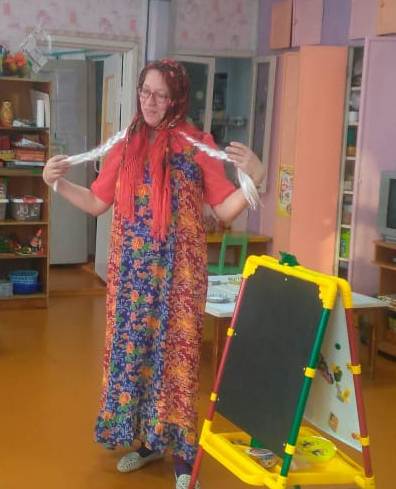 2. Основная часть.- С давних времен Масленица самый великий праздник, когда заканчивается зима, ее провожают и радуются приходу весны. Радуются яркому солнышку. Только я не вижу солнышка, где же оно? Давайте все вместе позовем его. (Хором:Где ты солнце, в самом делеМы совсем окоченелиБез тебя вода замерзлаВыйди солнышко скорейПриласкай и обогрей (Т. Эльчина)Зимой солнышко светит, но мало греет.- Ой, что это оно такое грустное?       Что же случилось?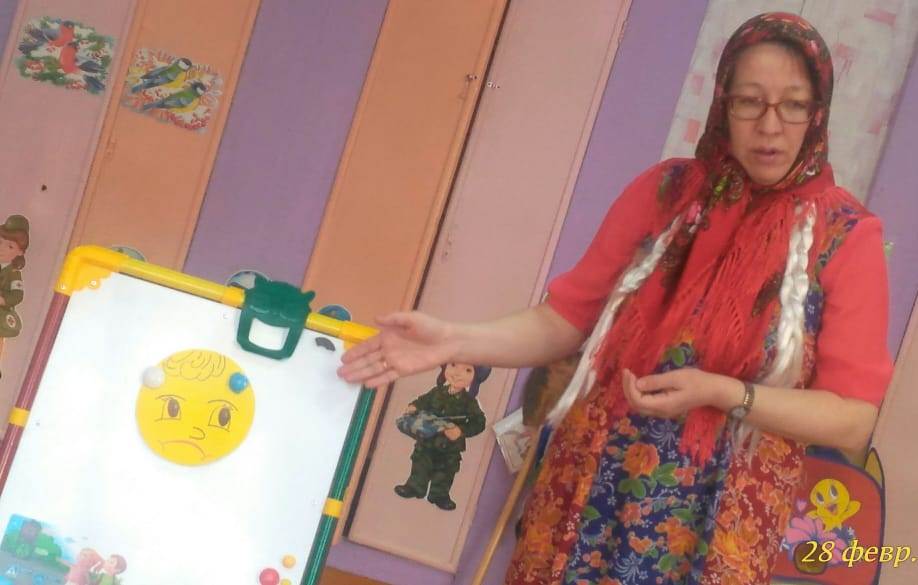 Нужно нам как-то развеселить солнышко, давайте поиграем.Подвижная игра: «Ваня – простота»Из числа играющих выбирается водящий – Ваня. Дети встают в круг, в центре Ваня с лошадкой. Дети ходят по кругу и поют дразнилку:Ваня, Ваня, простота,Купил лошадь без хвоста.Сел он задом наперед –И поехал в огород!С последними словами Ваня ловит игроков.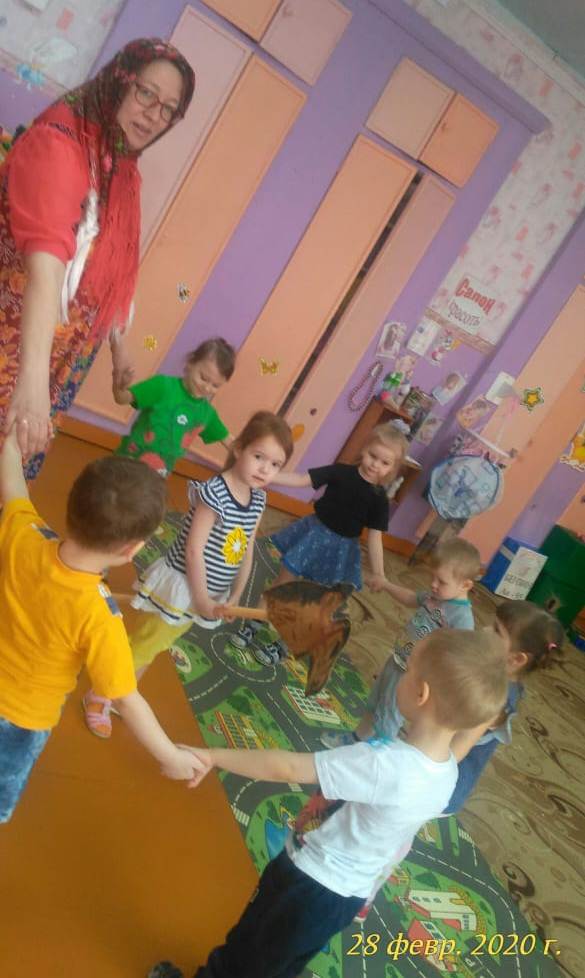 - Нет что-то не улыбается солнышко, наверное нам нужно его чем-то угостить.  Ребята, а что пекут на масленицу? Из чего пекут блины? Какие бывают блины? А по форме блины какие? А с чем едят блины? (ответы детей: круглые, румяные. Ажурные, желтые, едят со сметанкой, сгущенкой и т. д.)- Ребята а давайте для солнышка мы испечем блины, может оно перестанет грустить и заулыбается. «Блины» На тарелке он один - называем просто блин.Много испекли их мы - назовем тогда блины.Испекли для дочек - назовем блиночек.Будет кушать их сынок - назовем тогда блинок.Огромный как домище назовем блинище.Дети раскрашивают жёлтой краской бумажный круг.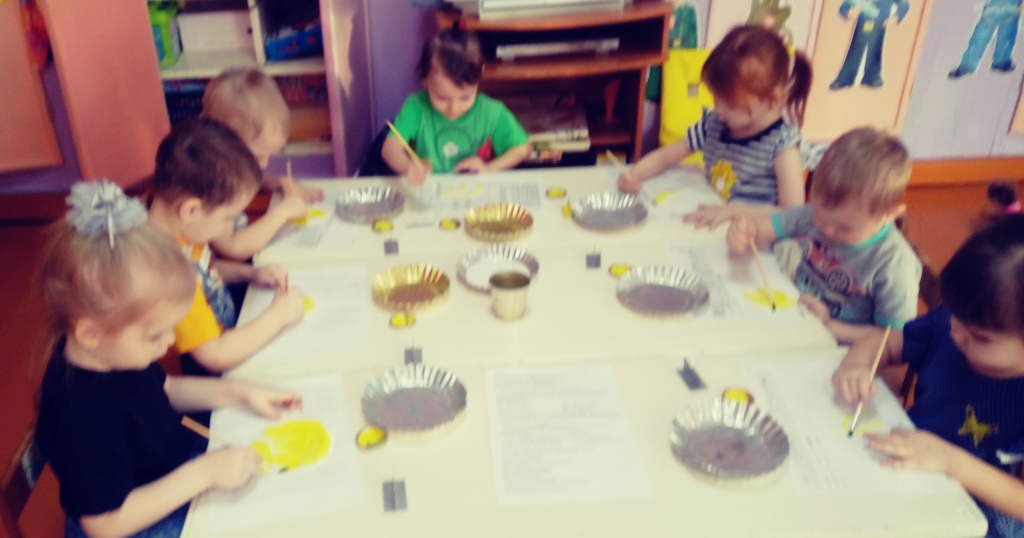 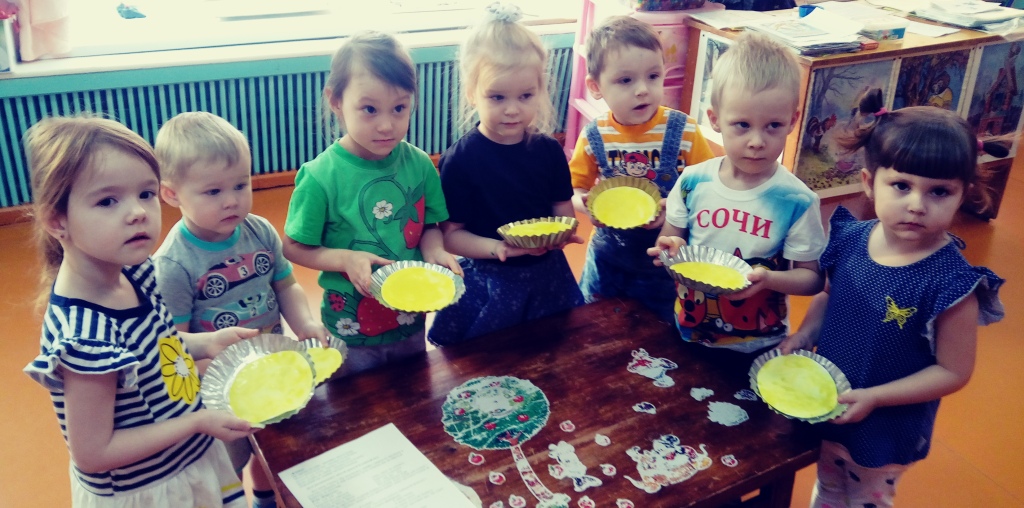 - Вот какие блины у нас получились, давайте смажем их маслицем и угостим солнышко. А ещё солнышко хочет покатать вас на карусели. Беритесь за ленточки.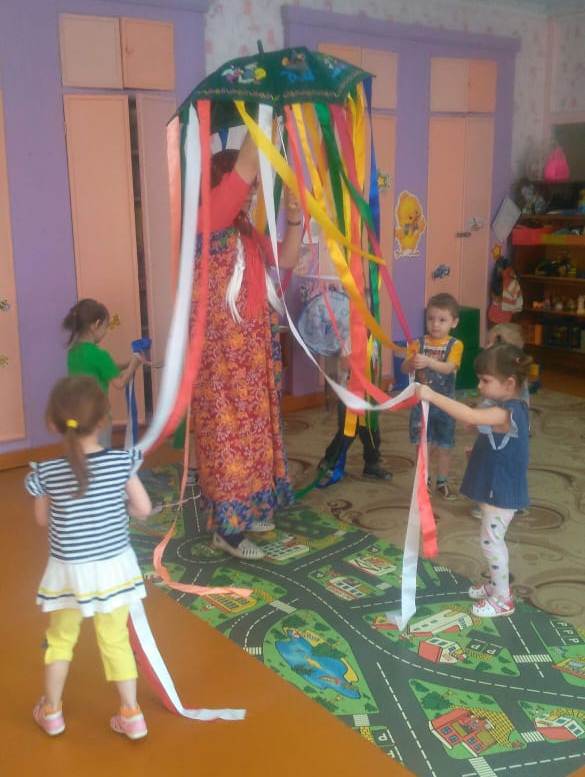 Игра «Карусель»Еле – еле, еле – еле, Закружились карусели А потом, потом, потом,Всё бегом, бегом, бегом.Тише, тише, не спешите, Карусель остановите Раз – два, раз – два,Вот и кончилась игра. (Дети на тарелочках подносят блины к солнцу. Поют песню для солнца « «Солнышко лучистое» педагог в это время меняет макет грустного солнца на веселое).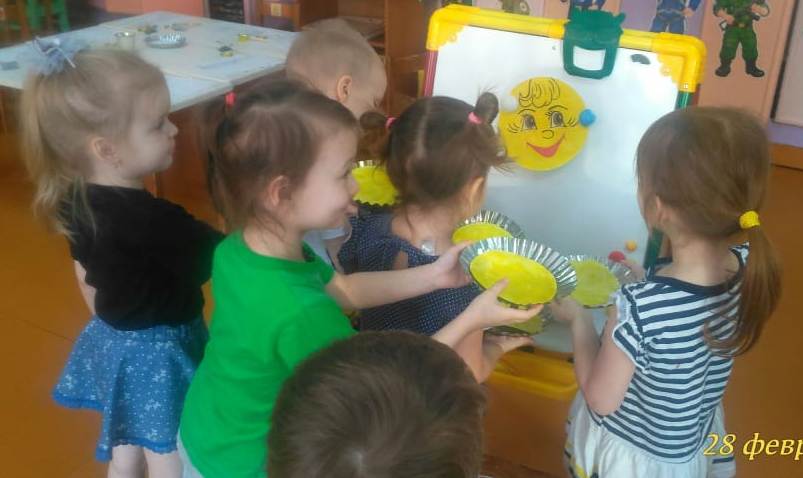 Поиграем в игру «Солнце»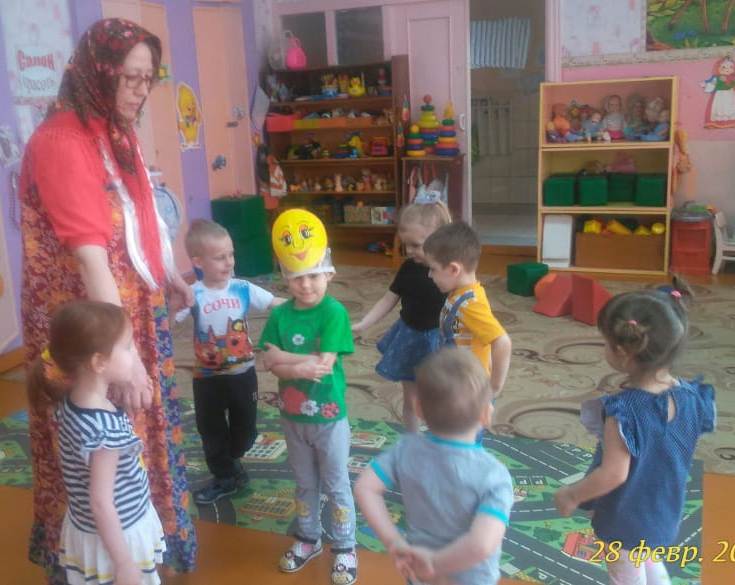 В центре круга - "Солнце" (на голову ребенку надевают шапочку с изображением солнца). Дети хором произносят:Гори, солнце, ярче -Летом будет жарче,А зима теплее,А весна милее.-Горю.  (Дети идут хороводом. На 3-ю строку подходят ближе к "солнцу", сужая круг, поклон, на 4-ю - отходят, расширяя круг. На слово "Горю!" - "солнце" догоняет детей.)Масленица: Спасибо, ребята! За вашу пляску и весельеБудет вам угощенье! Ну, а мне пора уходить.И сегодня, к сожаленью,Наше кончится веселье!Будьте, ребятки, милыми да пригожими.Ну что, ребята,Все на Масленице побывали,Как праздновать ее узнали.Масленица, прощай!На следующий год приезжай!А мы с вами будем песни масленичные слушать,Да блины кушать!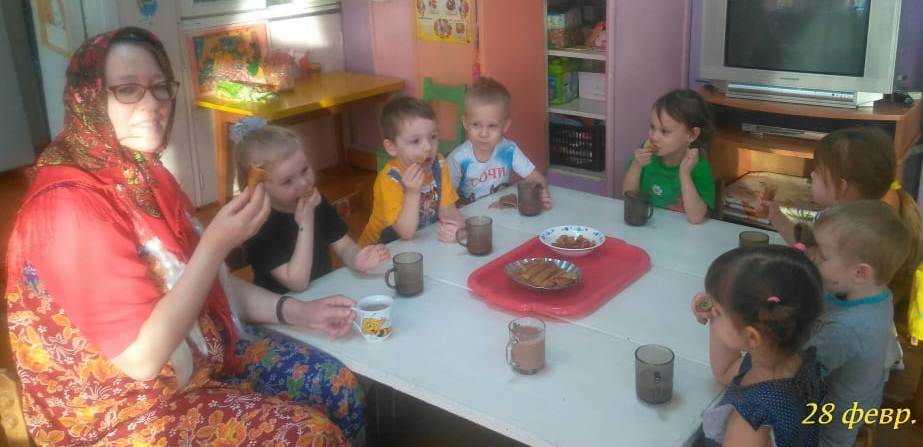 Послушайте песню «Ой, блины» 